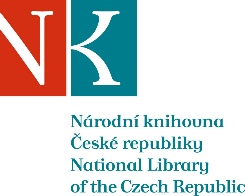 Zpráva ze zahraniční služební cestyJméno a příjmení účastníka cestyZdeněk MatušíkPracoviště – dle organizační struktury1.2.2. – Oddělení studovenPracoviště – zařazenívedoucí odděleníDůvod cestyúčast na odborném semináři TLib - Trends in Libraries / Trendy v knižničnej praxi na téma Mezinárodní spolupráce - významý impulz pro další rozvoj knihoven (pořadatelé: Štátna vedecká knižnica v Banskej Bystrici, Spolok slovenských knihovníkov a knižníc, Slovenská asociácia knižníc, Goethe-Institut Bratislava)Místo – městoBanská BystricaMísto – zeměSlovenská republikaDatum (od-do)2. – 4. dubna 2017Podrobný časový harmonogram2. 4.23,39 – 8,26 hod. – cesta vlakem z Prahy do Banské Bystrice3. 4.9,30 hod. – účast na semináři, přednesení příspěvku16,30 hod. – účast na prohlídce centra města19 hod. – účast na společenském večeru v ŠVK4. 4.9 - 13hod. – účast na semináři13 hod. – krátká prohlídka ŠVK 15,34 – 22,20 – cesta vlakem z Banské Bystrice do PrahySpolucestující z NK-Finanční zajištěníNKČR – pojištěnípořadatel (ŠVK Banská Bystrica) – stravné během jednánípořadatel/účastník – jízdné + stravné + ubytování (z honoráře za příspěvek v konferenčním sborníku)Cíle cestyZúčastnit se jednání semináře, přednést příspěvek a předat jej k vydání v konferenčním sborníku.Plnění cílů cesty (konkrétně)Příspěvek byl na semináři přednesen, pro zveřejnění byly doplněny odkazy a 24. 4. 2017 byl odeslán pořadateli ke zveřejnění.Program a další podrobnější informacePřivezené materiályDatum předložení zprávy30. 1. 2018Podpis předkladatele zprávyPodpis nadřízenéhoVloženo na IntranetPřijato v mezinárodním oddělení